MINISTÉRIO DA EDUCAÇÃO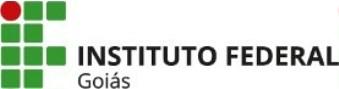 SECRETARIA DE EDUCAÇÃO PROFISSIONAL E TECNOLÓGICAINSTITUTO FEDERAL DE EDUCAÇÃO, CIÊNCIA E TECNOLOGIA DE GOIÁSPRO-REITORIA DE EXTENSÃOANEXO IFICHA DE INSCRIÇÃO – PROFESSOR(A)*Obs.: a seleção será em função das vagas descritas nos Anexos V, VI e VII. (*) Anexar currículo e documentação comprobatória. Nome completo:Nome completo:Nome completo:Nome completo:RG:Órgão emissor: Órgão emissor: Data de emissão:CPF:CPF:Matrícula no SIAPE:Matrícula no SIAPE:Câmpus de origem:Câmpus de origem:Câmpus de origem:Câmpus de origem:Área de atuação no IFG:Área de atuação no IFG:Área de atuação no IFG:Área de atuação no IFG:Cargo / Função no IFG:Cargo / Função no IFG:Cargo / Função no IFG:Cargo / Função no IFG:Área de Formosa (Graduação e Pós-Graduação):Área de Formosa (Graduação e Pós-Graduação):Área de Formosa (Graduação e Pós-Graduação):Área de Formosa (Graduação e Pós-Graduação):Endereço completo:Endereço completo:Endereço completo:Endereço completo:CONTATOS DO(A) CANDIDATO(A)CONTATOS DO(A) CANDIDATO(A)CONTATOS DO(A) CANDIDATO(A)CONTATOS DO(A) CANDIDATO(A)Telefone celular (com DDD):Telefone celular (com DDD):Telefone celular (com DDD):Telefone celular (com DDD):Telefone fixo/recado (com DDD):Telefone fixo/recado (com DDD):Telefone fixo/recado (com DDD):Telefone fixo/recado (com DDD):e-mail: e-mail: e-mail: e-mail: RELAÇÃO DAS DISCIPLINASRELAÇÃO DAS DISCIPLINASRELAÇÃO DAS DISCIPLINASRELAÇÃO DAS DISCIPLINASDisciplina 1 (Primeira opção)Disciplina 1 (Primeira opção)Disciplina 1 (Primeira opção)Disciplina 1 (Primeira opção)Disciplina 2 (Segunda opção)Disciplina 2 (Segunda opção)Disciplina 2 (Segunda opção)Disciplina 2 (Segunda opção)Disciplina 3 (Terceira opção)Disciplina 3 (Terceira opção)Disciplina 3 (Terceira opção)Disciplina 3 (Terceira opção)